MADONAS NOVADA PAŠVALDĪBA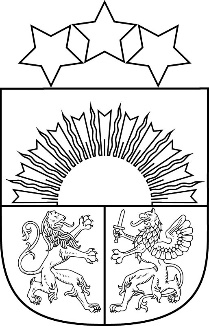 Reģ. Nr. 90000054572Saieta laukums 1, Madona, Madonas novads, LV-4801 t. 64860090, e-pasts: pasts@madona.lv __________________________________________________________________________MADONAS NOVADA PAŠVALDĪBAS DOMESLĒMUMSMadonā2021.gada 21.septembrī						            	Nr.221									    (protokols Nr.10, 37.p.)Par nekustamā īpašuma lietošanas mērķa noteikšanu zemes vienības daļai ar kadastra apzīmējumu 7060 003 0109 8001 Jumurdas pagastā, Madonas novadāMadonas novada pašvaldībā 2021.gada 2.septembrī saņemts […] iesniegums (reģistrēts Madonas novada pašvaldībā 2021.gada 2.septembrī ar reģ. Nr.2.1.3.6/21/516), ar lūgumu noteikt zemes vienības daļai lietošanas mērķi un tam piekrītošo platību.  Nekustamā īpašuma “Leimaņi”, Jumurdas pagastā, Madonas novadā (kadastra numurs 7060 003 0109), zemes vienībai ar kadastra apzīmējumu 7060 003 0109 noteikts nekustamā īpašuma lietošanas mērķis - zeme, uz kuras galvenā saimnieciskā darbība ir lauksaimniecība (NĪLM kods 0101), 8,25 ha platībā.Saskaņā ar Jumurdas pagasta teritorijas plānojumu zemes vienības ar kadastra apzīmējumu 7060 003 0109 plānotā (atļautā) izmantošana mežsaimniecībā izmantojamās teritorijas, lauksaimniecībā izmantojamās teritorijas, virszemes ūdeņu teritorijas. Līdz ar to paredzētā darbība atbilst Jumurdas pagasta teritorijas plānojumam.Pamatojoties uz „Nekustamā īpašuma valsts kadastra likuma” 9.panta pirmās daļas 1.punktu un 2006. gada 20. jūnija Ministru kabineta noteikumu Nr.496 „Nekustamā īpašuma lietošanas mērķu klasifikācijas un nekustamā īpašuma lietošanas mērķu noteikšanas un maiņas kārtība” pirmās daļas 4. punktu un 7. punktu, trešās daļas 16. punktu un ceturtās daļas 23. punktam, ņemot vērā 21.09.2021. Finanšu un attīstības komitejas atzinumu, atklāti balsojot: PAR – 16 (Agris Lungevičs, Aigars Šķēls, Aivis Masaļskis, Andrejs Ceļapīters, Andris Sakne, Artūrs Čačka, Artūrs Grandāns, Gatis Teilis, Gunārs Ikaunieks, Guntis Klikučs,  Kaspars Udrass, Māris Olte, Sandra Maksimova, Valda Kļaviņa, Vita Robalte, Zigfrīds Gora), PRET – NAV, ATTURAS – NAV, Madonas novada pašvaldības dome NOLEMJ:Nekustamā īpašuma “Leimaņi”, Jumurdas pagastā, Madonas novadā zemes vienības daļai ar kadastra apzīmējumu 7060 003 0109 8001 noteikt nekustamā īpašuma lietošanas mērķi  - zeme, uz kuras galvenā saimnieciskā darbība ir mežsaimniecība (NĪLM kods 0201), 0,4 ha platībā, atbilstoši 1. pielikumam. Zemes vienībai ar kadastra apzīmējumu 7060 003 0109 mainīt nekustamā īpašuma lietošanas mērķus uz – zeme, uz kuras galvenā saimnieciskā darbība ir lauksaimniecība (NĪLM kods 0101) 7,85 ha platībā un zeme, uz kuras galvenā saimnieciskā darbība ir mežsaimniecība (NĪLM kods 0201) 0,4 ha platībā.Saskaņā ar Administratīvā procesa likuma 188.panta pirmo daļu, lēmumu var pārsūdzēt viena mēneša laikā no lēmuma spēkā stāšanās dienas Administratīvajā rajona tiesā.Saskaņā ar Administratīvā procesa likuma 70.panta pirmo daļu, lēmums stājas spēkā ar brīdi, kad tas paziņots adresātam.Domes priekšsēdētājs				         A.Lungevičs	Dzelzkalēja28080417